Høst 2010Dato:              Tema: 06.10.2010      "Midtløkkens indre liv" v/Knut Steimgrimsen 13.10.2010      Bedriftsbesøk på Mågerø 20.10.2010      Peismøte 27.10.2010       "Internetts tilblivelse" v/Yngvar Lundh 03.11.2010      Komitemøte 10.11.2010      Intercitymøte v/tidligere fylkesmann Mona Røkke 17.11.2010      Besøk fra guvernøren 24.11.2010      Valg og åpent møte v/Per Olav 01.12.2010      Gjengangerteam/Vestfold politidistrikt v/Torje Arneson 08.12.2010      Yrkesforedrag v/Arne Lie 16.12.2010      Torskemiddag (Obs: torsdag) 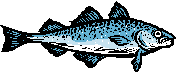 22.12.2010      God jul! 1. kvartal 2011:2. kvartal 2011:3. kvartal 2011:4. kvartal 2011:1.kvartal 2012:2. kvartal 2012:3. kvartal 2012:4. kvartal 2012:03.10     Dugnad Slottsfjellmuseet10.10     «Å bli døv. Livskriser og veien videre» ved Truls Eirik Johansen17.10     Vår utenlandsstipendiat/student Knut Formo Buenes beretning fra Canada24.10     «Vår fantastiske hjerne» ved nevrolog Anne Hødnebø31.10     Guvernørbesøk07.11     Komitémøter14.11     «Samfunnssikkerhet i lys av 22. juli – veien videre»ved representant fra DSB. Invitasjon her...21.11     Vi besøker H. Henriksens mek verksted – fra smie til «high-tech»utviklings- og produksjonsbedrift28.11     «Mormonpionerene fra Sandsvær» ved Tor Gervin05.12     «Korrupsjon og menneskehandel – voksende internasjonale problemer» ved ambassadør Sten Lundbo12.12     «Samhandlingsreformen» v/ Irmelin Skjold19.12     Torskemiddag i Storgaten 11 (NB! Kl 1800)Kvartal 2013:2.01   Godt nytt år! v/ Per Olav Pytterud og             Tore Gjelsås – samt innslag fra TRF-komiteen09.01   «Mao – en lidelseshistorie» v/ Bragevinner            Torbjørn Færøvik16.01   «Finland på langs – 1800 km på langrennsski»            v/Georg Jakhelln23.01   «Naturvern i bl a kystnære områder»             v/Egil Soglo, Statens naturoppsyn30.01   Komitémøter06.02   «En kirke for folket» v/pensjonert stiftsdirektør            Stein Unneberg13.02   «don Pedro fra Tønsberg» v/ Tormod Pettersen            - innslag fra medlemskapskomieen (nachspiel)20.02   Vi besøker Furustrand: «Historisk sus med noe             attåt» v/Svein Wollert 27.02   «Den moderne familien» v/psykolog Gunnar             Ekeidtirsdag 05.03   NB! Intercitymøte – arr.: Horten rotaryklubb            (møte onsdag 07.03 utgår) Tema: Om rettspsykiatri           v/Agnar Aspaas. Sted: HiVe, Bakkenteigen. Sal auditoriet Larvik A1-30 tirsdag 5. mars fra kl 18.30 -20.45. Mulighet for omvisninger fra kl. 1800. Se e-post fra president Anne 22. januar.13.03   Vi besøker Tønsberg og Nøtterøy bibliotek            «Fremtidens bibliotek» v/ biblioteksjef Tone Moseid20.03   «Jazzens vidunderlige verden» v/Odd Aspaas27.03   PåskeferieKvartal 2013:03.04 Egoforedrag av Britt Gregusson10.04 Fordeler og ulemper ved kommunesammen-slåinger v/ Roar Jonstang, ordfører17.04 Bedriftsbesøk til Skagerak Varme24.04 De nye komiteene møtes01.05 Fridag – ikke møte08.05 Dugnad Slottsfjellmuseet15.05 «Edvard Munch og tiden i Åsgårdstrand» v/ RuneHenningsen22.05 Møtefri og messevakt29.05 «Cuba. En reise til glede og bekymring v/ Beritog Sven Gjessing05.06 «Studio STEINGRIM serverer nye snutter» v/KnutSteingrimsen12.06 Bedriftsbesøk til NESTOR i Stokke – «Hvordanutnytte seniorkraften i arbeidslivet?» v/Jon EdgarKarlsen19.06 «En vandring i kong Sigurd Rings rike» v/ SveinWollert – på Furustrand!26.06 Spiseaften og presidentskifte kl 1900 i Storgata 11Kvartal 2013:juli3  Jordbærmøte hos president Knut Roberg Ansvarlig: Knut11  Pentaque hos Per Åge Larsen i Arnadal Ansvarlig: Per Åge17  Andre klubber 24  Andre klubber 31  Andre klubberaugust7  5 minutter informasjon fra Kari von Hafenbrädl om Frivillige Tønsberg, Hukommelsestrening ved nevropsykolog, Mette Line Myhre Ansvarlig: Irmelin14  3 min fra informasjonskomiteen, Skapelsen og naturvitenskapen Ansvarlig: Gregor21  Per Åge provoserer! Ansvarlig: Per Åge28  Guvernørbesøk Ansvarlig: presidentseptember4   Haugar Vestfold kunstmuseum: Munch, Warhole, Nerdrum, v/P. Å. Petterson  Ansvarlig: Sigurd11  Vedtaksfestet møte + 3 minutter fra informasjonskomiteen Ansvarlig: president18  Dugnad Slottsfjellet Ansvarlig: komite23  Intercitymøte 4. kvartal 201302.10   Per Arne Olsen kommenterer valget og følgene av det      09.10   5 minutter fra informasjonskomiteen Egoforedrag Ole B16.10   Velferdsteknologi. Halvor Lindqvist                      23.10   Omvisning på Haugar Vestfold Kunstmuseum30.10   Komitemøter06.11   5 minutter fra informasjonskomiteen. Hvem var Charles Darwin, hva var han teori i 1859 og hvordan er den blitt modifisert siden den gang.Tore Gj.                             13.11   Søren Kierkegaard – 200 år - og fremdeles aktuell. Steinar Moe20.11   Bedriftsbesøk. Fosstech27.11   Egoforedrag Lisbeth Glad                04.12   5 minutter fra informasjonskomiteen. Bhutan – brutto najonal lykke. Tormod Pettersen11.12   Omvisning i nyrestaurerte Sem kirke, frammøte kl. 180018.12   Tradisjonsrik torskemiddag, Storgaten 11 kl. 1800.25.12   Møtefri1. kvartal 20142. kvartal 201402.04   5 minutter fra informasjonskomiteen. Klimaendringer – vår største miljøtrussel-hva gjør vi?
v/Werner Olsen, Fylkesmannens Miljøvernavdeling09.04   Komitemøter16.04   Påskefri                     24.04   Merk ukedag: Intercitymøte Quality Oseberg Hotel, Tønsberg kl.18:30 i møtesal “Oseberg”: “PST´s samfunnsoppdrag og oppgaveløsning i en omskiftelig tid” v/sjefen for Politiets sikkerhetstjeneste (PST), Benedicte Bjørnland30.04   Dugnad på Slottsfjellet07.05   5 minutter fra informasjonskomiteenNorske dialekter. Stig Ola Sølvberg                                   14.05   Lokal feiring av grunnloven 200 år i Sem kirke og på Jarlsberg hovedgård. Foredrag av Karsten Alnæs i Sem kirke kl. 16.30obs      Messafestivalen: 18 medlemmer står vakt, f.o.m. 21 t.o.m. 25mai28.05   DNA, livets molekyl. Tore Gjelsås             04.06   5 minutter fra informasjonskomiteenBilledhuggeren Sigri Welhaven. Ida Welhaven Heiberg11.06   Bedriftsbesøk til Vestfold golfklubb m/ledsagere18.06   Presidentskifte. Tradisjonell laksemiddag25.06   Jordbærmøte hos Unn Tone Lien, Skallevold3. kvartal 2014Onsdag 2. Juli       Uformelt klubbtreff på brygga i Tønsberg. Vi møtes på uterestauranten  til Quality Hotell (Oseberg) kl. 1815.Onsdag 9. Juli       Pentaque konkurranse hos Per-Aage Larsen i ArnadalOnsdag 16. Juli                            Andre klubberOnsdag 23. Juli                            Andre klubberOnsdag 30. juli                             Andre klubberOnsdag 6. August                      ”Seterkafeen - Friluftsmøte i historisk atmosfære”Onsdag 13. August                    KOMITEMØTER, komiteleder kaller innOnsdag 20. August                    Digital Aften/Åpent møte om sosiale nettverkOnsdag 27. August                    ”Hjerneslag – hvorfor haster det?” Siv Bohne KrogsethOnsdag 3. September           Vedtektsfestet møteOnsdag 10. September         Dugnad på SlottsfjelletOnsdag 17. September         Rune Henningsen: "Karl Johan - hvem var han?"  Tirsdag 23. september Intercitymøte: ”Sammen er vi best” v/ Biskop Per Arne Dahl. Åpent møte på Støperiet, Kaldnes.4- kvartal 2014Onsdag 1. oktober                    Egofordrag fra 3 veteraner (max 15 min)Onsdag 8. oktober:               Hva har skjedd med norsk Landbruk de siste 10 år? v/Per-Asbjørn AndvikOnsdag 15. oktober                KomitemøterOnsdag 22. oktober                 Verdenskafe (i regi av President Unn-Tone)Onsdag 29. oktober:               Hanne Krohg Lyng Sundbø: "Livet i Hebron". Onsdag 5. november               Guvernøren er langtidssykemeldt, så vi får besøk av assisterende guvernør Morten Svagård.Onsdag 12. november              Vallø & Omegn Historielag – presentasjon, v/ Arne 
ConradsenOnsdag 19. november             Bedriftsbesøk på Wilhelmsen Chemicals AS
              v/ Adm. Direktør Thorstein MedhusOnsdag 26. november             Egofordrag fra 2 veteranerOnsdag 3. desember                Færder Nasjonalpark v/Bjørn StrandlliOnsdag 10. desember             Presentasjon TRF og End-polio v/ingrid BergetOnsdag 17. desember             TorskemiddagOnsdag 24. desember            MøtefriOnsdag 31. desember             Møtefrikvartal 2015Onsdag 7. januar                         ”Kan forskingen gi oss klimavennlig energi i tide?
v/ Erland Eggen, Norges ForskningsrådOnsdag 14. januar                      Besøk på Færder Videregående skoleOnsdag 21. januar                     ”Norge i Europa” – Foredrag v/ Sten LundboOnsdag 28. januar                     KomitemøterOnsdag 4. februar                      ”Fra elektriske signaler til hjernens indre GPS” – 
Foredrag ved Inger Therese FjeldOnsdag 11. februar                    EgoforedragOnsdag 18. februar                    ”Hva skjedde i forrige uke?” Temakveld med diskusjon 
             Onsdag 25. Februar                 Besøk i Tønsberg TingrettOnsdag 4. mars                           ”CO2-fangst, energisituasjonen og trender” 
v/Olav Falck-PedersenOnsdag 11. mars                         ”Hva er og gjør en hovedorganisasjon?” – Foredrag v/ Jon SkjævelandOnsdag 18. Mars                         ”Tønsberg i Utvikling” – Foredrag ved Asbjørn Abrahamsen. AC NorOnsdag 25. mars                         Presentasjon av Kongsberg-Gruppen og Kongsberg Maritime v/ Dir. Geir Håøy2. kvartal 2015-04-29Onsdag 1. april          PåskefriOnsdag 8. april          Komitémøter (NB! De nye komiteene)NB! Torsdag 16. april   Intercitymøte ”Om Kina” Torbjørn Færøvik
                                                           Møterom Ormen Lange 1 på hotelletOnsdag 22. april          ”Blomsteråret i Færder Nasjonalpark” v/Bjarke AndersonOnsdag 29. april          Dugnad på SlottsfjelletOnsdag 6. mai             Kommunesammenslåing (Stokke/Andebu/Sandefjord)
v/Stokkes ordfører Erlend LarsenOnsdag 13. mai            Kai Myhre – ”Tønsberg sjømannsforenings historie - Betydning for by og led”Onsdag 20. mai             Åpent møteOnsdag 27. mai             Status Regionspakken Tønsberg” v/Ingunn FossOnsdag 3. juni kl. 1800. Lokal Ølbrygging ”Færder mikrobryggeri". Påmelding kommer.Onsdag 10. juni            Reise i Egypt, v/ Lisbeth Vilkan GladOnsdag 17. Juni            Utvekslingsstudenten Harland Colclough forteller om seg selv og oppholdet i Norge.Onsdag 24. juni              Presidensskifte m/trad. LaksemiddagProgram 2. Kvartal 2015 Jarlsberg RotaryklubbOnsdag 1. april	PåskefriOnsdag 8. april	KomitémøterTorsdag 16. april		Intercitymøte ”Om Kina” Torbjørn Færøvik
				Møterom Ormen Lange 1 på hotelletOnsdag 22. april		”Blomsteråret i Færder Nasjonalpark” v/Bjarke AndersonOnsdag 29. april	Dugnad på SlottsfjelletOnsdag 6. mai	Kommunesammenslåing (Stokke/Andebu/Sfj)
v/Stokkes ordfører Erlend LarsenOnsdag 13. mai	Kai Myhre – ”Tønsberg sjømannsforenings historie - Betydning for by og led”Onsdag 20. mai		Åpent møte m/bl.a. presentasjon av ny hjemmeside.Onsdag 27. mai	”Status Regionspakken Tønsberg” v/Ingunn FossOnsdag 3. juni	På dette møtet skal vi høre om «Kunst og Kjærlighet – Christian Skredsvig». Det er Even Skredsvig som holder et foredrag om sin berømte bestefar, billedkunstneren Christian Skredsvig. Han er kalt Askeladden blant Gullaldermalerne. Han er født på Modum i 1854, og døde på Hagan i Eggedal 1924. Hagan er bevart som «Chr. Skredsvigs kunstnerhjem». Livet gjennom bar kunsten hans preg av en romantisk grunnholdning, slik det kommer til uttrykk i ett av hovedverkene – Seljefløyten - malt på Fleskum i Bærum.Onsdag 10. juni	En reise i Egypt v/Lisbeth Vilkan GladOnsdag 17. Juni	Utvekslingsstudenten Harland Colclough forteller om sitt opphold i Norge. Onsdag 24. juni	Presidentskifte m/tradisjonell laksemiddag på Storgt. 11 kl. 1815.Møtedatoer Jarlsberg Rotaryklubb  3. kvartal 2015Dato			Tema						1.juli			Jordbær hos presidenten			8.juli			Petanque hos Per Aage			15. juli			Andre klubber22. juli			Andre Klubber29. juli			Andre klubber5.august		Pils/kaffe på Brygga			12.august		Hvordan har jeg hatt det? v/ utv.			student Theodor Solberg Andreassen	19.august		Egoforedrag v/ Frans Uyttendaele	26.august		Komitemøter					2. september		Yrkesforedrag-Post Festum			"Operasjon Risiko i finansnæringen"	9.september		Dugnad på slottsfjellet			16.september		Vedtektsfestet møte				t23. september	Bedriftbesøk Kreativ Plast.			Nils Stensvold				30. september	Klimaforandringer -menneskeskapt?			v/ Kjell DanielsenMøtedatoer Jarlsberg Rotaryklubb  4. kvartal 20157. oktober	Intercitymøte Re rotary: I Våle Samfunnshus , "NOAH as, Langøya".14. oktober	Guvernørbesøk21. oktober	New Zealand og Australia v/ Dag Carlstedt28. oktober	Komitemøter4. november	Kaldnesskip verden rundt v/Ole Brynjulvsen11. november Bedriftsbesøk: Thv. Marthinsen, Sølvvarefabrikk as.18. november  Tormods reiser25. november "From Akhalgori to Åsane - from conflict to peace", v/ Mari fra Georgia2. desember	Lofotfiske v/ Ferdinad Juell9. desember  Bedriftsbesøk: Vi besøker sentrallaboratoriet ved Vestfold Sentralsykehus16. desember	  TorskemiddagJARLBERG ROTARY KLUBB 1. kvartal 2016Quality Hotell Oseberg, Tønsberg, Møterom Færder,onsdager kl. 18.156. januar		"15 minutter x 3." Tre medlemmer forteller.	13. januar	"Godt Nytt År?"  Analytiker Raymond Iversen fra Nordea Markets 		 ser på utsiktene for 2016						20. januar	"Så nær konflikten som mulig" v/ Nina Juell fra Flyktningerådet.	27. januar	"Det gamle Tønsberg " Historier og bilder v/ Anne Arveschoug		3. februar	"Hvordan kan vi bidra til god integrering?" v/Christina Moen		fra Vestfold Røde Kors							10. februar	Bedriftsbesøk hos GE  Vingmed Ultrasound As, Horten			17. februar	"Hva ser våre barnebarn?"  NRK`s barne-TV  fra innsiden		v/ Hildri Gulliksen fra SuperTV.							24. februar	"Polen i europeisk historie og samarbeid" v/ tidl. ambassadør Sten Lundbo	2. mars		Komitemøter (nye komiteer)							9. mars		Mini-ego-foredrag v/ to av våre veteraner				16. mars		"Tønsberg  Amatørteater"  v/ Kjetil Asplin						         23. mars		Møtefri (Påske)30. mars		Prosjekter fra inn og utland.JARLBERG ROTARY KLUBB 2. kvartal 20166. april 		Tønsberg byutvikling v/ Kommunaldirektør Jan R. Eide13. april	Komitemøter18. april	"Politiet i endring" Intercitymøte møte v/ Politimester i Oslo, Hans Sverre Sjøvold27. april	Dugnad Slottsfjellmuseet4. mai 		Internt debattmøte11. mai	Johan Sverdrup ble født på Jarlsberg Hovedgård for 200 år siden foredrag i Sem kirke  v/ Carl Emil Vogt18. mai	"Fra kirketårnet" - et skrått, alvorlig og morsomt sideblikk v/ Stein Unneberg25. mai	Iran bak sløret, en reisefortelling v/ Edvar-Ståle Otterstrøm1. juni	Arv og arverett v/Arne Lie8. juni	Bør vi revaksineres v/ v/Tone Holager fra Tbg. Reiseklinikk15. juni	Vi besøker Greve Biogass, den magiske fabrikken på Taranrød22. juni	Utvekslingsstudenter ut og inn29. juni	Presidentskifte5 oktober           islam som den er v. Abdulla Ali12 oktober         Guvernør besøk20 oktober         intercity møte v. Stokke RK26 oktober         ???, ved Tore Simonsen2 november      Hvite Busser v Herman Meier7 november      Midtøsten v Sigurd F Mikkelsen . Fellesmøte med Nøtterøy RK  TeigarUS16 november    Barnehjem i Tanzania v/ Lovise Myhre23 november    Komitemøter30 november    Gårdsand AS v / Per Asbjørn Andvik7 desember       Redningsselskapet 125 år v/ Harald Riverud14 desember    Pilgrimsferder v Eivind Luthen21 desember    TorskeaftenJarlsberg Rotary Klubb  Program Juli-August-September 2017Juli05	Presidentens Jordbærmøte. Avholdes hos Bente Kavli 11	Felles sommer møte ansv Sem RK18	Felles sommer møte ansv Færder RK25	Felles sommer møte ansv Jarlsberg RK "Tønsberg den 1000 år gamle havn" V/Gunnar FadumAugust01	Felles sommer møte ansv Nøtterøy RK09	"Petanque" Hos Per Aage Larsen16	"Ny jernbane trase i Tønsberg" V/Sverre Brydøy 23	Komiteene møtes30	"Tretopphytter" V/Trond Barth Andersen Oppmøte Parkeringsplass ved Vegge GårdSeptember06	"Vold mot kvinner" V/Jan Mehlum13	"500år etter Martin Luther. Betydningen for Europa" V/Teolog Harald Kaasa Hammer20	Vedtektsfestet møte.   Rapport fra vår utvekslings student Anette Larsen 27	PeismøteJarlsberg Rotary Klubb  Program okt-nov-des 2017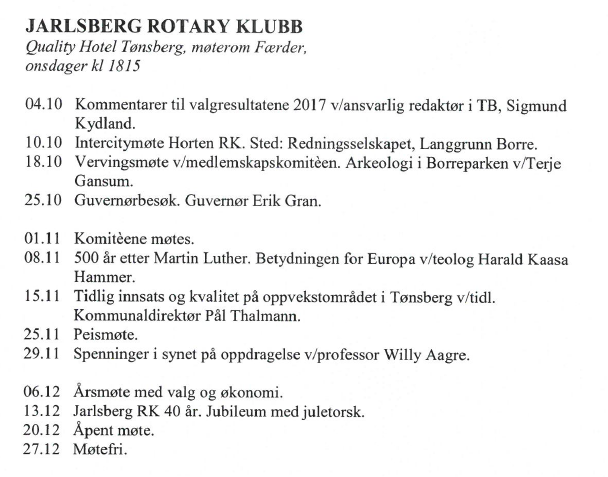 Jarlsberg Rotary Klubb  Program jan-feb-mars 201803.01	Silkeveien, før, nå og i fremtiden. v/Jomar Melen.10.01	Ego foredrag.  v/ Cato Praner 17.01	Svalbard. v/Tidligere Svalbardprest Svein Radum   24.01	Åpent møte. Aktuelt tema.31.01	Komitéene møtes.07.02	Entreprenørskap og innovasjon i skolen. Et drivhus for dem som  skaper fremtiden. 		v/ Lektor Arild Nordahl Johnsen. 14.02	Erfaring med kommune sammenslutning.  v/ Trude Viola Antonsen, Re Kommune. 21.02	Åpent møte. Aktuelt tema28.02	Den Optisk Telegraf v/ Trond Barth Andersen og  Digital Matematikk v/ Tore Gjelsås07.03	Bedriftsbesøk hos Jotun. 14.03	Byutvikling  i Tønsberg før og nå. v/ tidligere Byplansjef Per Engeseth  21.03	 Erfaring fra deltakelse i Ryla.  Hva bruker RI pengene til?  v/ Edrund Olaisen28.03	Påske friJarlsberg Rotary Klubb  Program april-mai-juni 201804.04	«Domstoler i Vestfold» v/Dag Carlstedt. Møtested Statens Park.11.04	«Fra høgskole til universitet» v/førsteamanuensis Jan Mehlum.17.04	Intercitymøte. «Den aktuelle politiske situasjonen» v/Harald Stanghelle. Auditoriet, Bygg D, Statens Park.25.04	Dugnad på Slottsfjellet.02.05	De nye komiteene møtes.09.05	«Aldring og helse» v/Bjørg Dobbe Rønningstad.16.05	«Hvordan og hvorfor skal vi feire 17. mai?»23.05	«Motivasjon og innsats» v/Bjørnar Erikstad.30.05	«Kjærlighet, dødsfall og gravferd» v/Jan Bøhle.06.06	«Torås Fort. Forsvarshistorie på Tjøme» v/John Toresen. Møtested Torås Fort.13.06	«Adopsjon og identitet» v/Christina Violeta Thrane Storsve.20.06	«Jernbanestasjon og linjeføring i Tønsberg» v/planleggingssjef i Bane NOR, Hanne Sophie Solhaug. Utgikk og erstattet med Blomsterplanter og farger v/ Tore Gjelsås27.06	Presidentskifte.Jarlsberg Rotary Klubb  Program juli-august-september 20184.7 Presidentens jordbærmøte31. 7 Klåstadskipet: Fra glemsel til langferd. v. Einar Erlingsen. Felles sommermøte på Oseberg kl. 12.00.Møterom Ormen Lange8.8 Petanque hos Anne og Per Aage. Påmelding. NB kl 17.4515.8 Komitemøter22.8 Guvernørbesøk29.8 Økonomimøte/ Kick off- medlemsutviklig5.9 Dugnad Slottsfjellet12.9 Besøk hos Galleri Glad v. Lisbeth Glad19.9 Egoforedrag v. Siv Helene Langnes26.9 Kunstmaleren Christian Skredsvig v. Even SkredsvigJARLSBERG ROTARY KLUBB Program oktober.november-desember 2018				03.10	Leger uten grenser. v/Lege Lars Feyling10.10    Kvinner i middelalderen. v/Lena Fahre, Vestfoldmusèene17,10	Hva er det med legemiddelindustrien?  v/Lege Reinardt Flø23.10	Intercitymøte ansv Tønsberg RK.  Anskaffelse av F-35 Kampflyet. v/Generalmajor Morten Klever31.10    Rotary før og nå. v/Tormod Pettersen	07.11	Komitèmøter. 
14.11	Et innblikk i aktivitetene ved Norges nyeste universitet. (USN). v/Førstelektor Marius Imset  21.11	Egoforedrag. v/Gunnar Lefsaker. Sted Hønsehuset. Påmelding 28.11	Fattigprotokollen. Alle familier har sin glemmebok. v/Tor Gervin05.12	Årsmøte/Egoforedrag. v/Rolf Ivar Krohn    12.12	Høstens bokanbefalinger. v/Litteraturanmelder Finn Stenstad 19.12    Torskemiddag.     JARLSBERG ROTARY KLUBB Program januar-februar-mars  2019		02.01  U-care. Hvordan går det? v/Lovise Myhre09.01  André Bjerke. En ordets mester v/Thomas Huste16.01  Egoforedrag23.01  Tønsberg Renseanlegg. Fra oppstart til dagens drift v/Jørgen Fidjeland30.01  Ost og vin - en vanskelig kombinasjon. Smaking v/ Harald Broch. Påmelding06.02  Politireformen. Status og veien videre. Besøk på det nye politihuset v/Øystein Holt13.02  Bevaring av vår lokale kystkultur v/Eli Ulriksen20.02  Komiteene møtes27.02  Hjertesykdommer, livsstil og risikofaktorer v/ kardiolog Kenneth Knutsen06.03  Egoforedrag13.03  Hurtigruten. Historien- Båtene v/Trond Ivar Østgaard20.03  Peismøter27.03  Strategisk næringsplan for Re og Tønsberg v/Øystein HjørnevikJARLSBERG ROTARY KLUBB Program april – mai - juni  2019	03.04	Presidentens og Komiteenes møte med opptak av nye medlemmer    Tirsdag 09.04    Intercitymøte. «Helsevesenet – muligheter og utfordringer»
               v/Medisinsk fagdirektør ved Statens legemiddelverk, Steinar Madsen              Oseberg, Quality Hotel, Tønsberg. Kl. 18.15. ÅPENT MØTE
17.04    Påskefri     24.04    Byskisser fra Tønsberg v/Sigmund Sontum   01.05     Møtefri    	08.05     De nye komiteene møtes    15.05     Dugnad Slottsfjellet    22.05      Kina i grisens år v/Torbjørn Færøvik    29.05      Egoforedrag ved Thore Sande og Berit de Vries   Kort rapport fra RYLA 2019, v/Roar Howlid. 05.06      Energibalanse i globalt perspektiv v/Tore Revå 12.06      Synet vårt v/Erik Robertstad. Lovise Myhre fra Ucare overrekkes sjekk fra JRK.    19.06     Bedriftsbesøk hos Breakfast. Kommunikasjonsbyrå med base i Spiret. 
                Presentasjon v/Gründer & byråleder Thomas de Vries26.06     Laksemiddag med presidentskifte    		JARLSBERG ROTARY KLUBB Program juli – aug - sept 2019			02.07    Fellesmøte kl. 12.00. Bryggelangs v/Anne Arveschoug.  Fremmøte: Jahn Teigens plass.                     Jarlsberg Rotary Klubb03.07     Presidentens jordbærmøte               
10.07     Møtefri16.07      Fellesmøte kl. 12.00. Tønsberg Rotary Klubb     24.07      Møtefri 30.07      Fellesmøte kl. 12.00. Færder Rortary Klubb 07.08      Klubbøkonomi + Mitt opphold i Australia v/Selma Sontum    	14.08      Besøk på Lokalhistorisk Senter, KJV, Horten     21.08      Komiteene møtes    28.08      Petanque hos Per Aage Larsen     04.09      Hans Nielsen Hauge, Norges første gründer og folkevekker v/Harald Kaasa Hammer11.09      Dugnad på Slottsfjellmuseet18.09      Møte med Guvernøren       25.09      ”www.insint.com” Forteller historier om steder av lokal interesse v/Rune Rafshol      JARLSBERG ROTARY KLUBB Program oktober-november-desember 201902.10		Kickoff medlemsverving og mitt år i Norge v/utvekslingsstudent Eyrian     Morgan 09.10		Trond Barth Andersen; Magnus Andersens dramatiske ferd i ”Viking” i 1893 14.10		Intercitymøte23.10		Videoforedrag v/RI-president 2019/2020 Mark Daniel Maloney og    egoforedrag av Svanhild Østby 30.10		Bedriftsbesøk Revac 		NB! Lørdag 26.10: den store revaksinasjonsdagen06.11		Arkivar Marit Slyngstad: Fylkesarkivet13.11		Komitemøter20.11		Thorvald Hillestad: Den nye storkommunen i lys av valget27.11  	Rådgiver Jørgen Solstad: Noen av Vestfolds flotteste byggverk04.12		Årsmøte og kort egoforedrag v/Knut Roberg11.12		Edvar-Ståle Otterstrøm: Reisebrev 18.12		Torskemiddag25.12 		Julefri JARLSBERG ROTARY KLUBB Program januar-februar-mars 202008.01	Trond Barth Andersen: oppdrett av tiur og røy 15.01		Svanhild Østby: egoforedrag + kort egoforedrag v/Knut Steingrimsen 22.01		Skjærgården gartneri v/Kristin Stenersen og Bjørge Madsen29.01		Morten Kjellesvig: Havarietterforskning – fra tekniske feil til den menneskelige faktoren05.02		Peismøte 12.02		Kristin Melen: kostholdets betydning for eldre	19.02		Komitemøte26.02  	Arne Lie: fremtidsfullmakt + kort om ny arvelov m.m.04.03		Gisle Skansen: Torp lufthavn og norsk luftfart11.03		Einar Aaraas: statsmannen Fredrik Stang fra Stokke08.03		Torunn Solberg: lokal mat og regional matkultur25.03            Ulla Nachstern: Berg interneringsleir 		JARLSBERG ROTARY KLUBB Program april-mai-juni  2020Alle møter avlyst pgs Corona-epedemien.Program 3. kvartal  juli-Aug-sept 2020JARLSBERG ROTARY KLUBB Program okt - nov -des  202007.10     	Komitemøter14.10	Vindkraft – fordeler og ulemper v/Jørgen Kocbech Bølling, NVE21.10	Egoforedrag	28.10	 Resirkulering av hvitevarer v/Jean Skjelbred	04.11	Kirkens Bymisjon – hva gjør vi for våre medborgere nå og i fremtid v/Eric A. Laetare  Avlyst11.11	Lokal arkeologi v/Terje Gansum	Avlyst	18.11	Vannkraft v/kommunikasj.sjef  i Skagerak Thor Bjørn Omnes25.11		Peismøte    Avlyst02.12		Prøve på digitalt møte		16.12		Digitalt årsmøte på ZOOM			Program 1. og 2. kvartal  2021		13.01 ZOOM-møte. Arne Lie kåserer over temaet "Løse tanker om et tema".20.01 ZOOM-møte. Tore Gjelsås foredrar om Virus, immunitet og vaksine.27.01 ZOOM-møte. Du blir bedre kjent med hva DBS (Direktoratet for samfunnssikkerhet og beredskap) driver med og vårt nye medlem Helen Knutsen.03.02 ZOOM-møte. Ingunn Brattlid holde foredrag om "Relasjoner til glede og frustrasjon –Hvordan leve i dem??"10.02 ZOOM-møte. Tore Revå tar opp et spennende tema som foreløpig er hemmelig.17.02:	ZOOM-møte. Lokal arkeologi v/Terje Gansum24.02: Ikke møte, vinterferie03.03: ZOOM-møte. Anne Arveschoug holder foredrag om kvinnesakskvinnen Mary Wollstonecraft som besøkte Tønsberg i 1794.10.10: ZOOM-møte. Adm. dir. Morten Fohn, Jotun fabrikker:"Med et lokalt konsern ut i verden; innovasjon med miljø som verdi:17.03:	ZOOM-møte. Bioingeniør Berit Wallem Revå:	"Fra symptom til diagnose"	24.03:   Guvernørbesøk. Vi møter Berit Reppesgård på zoom.07.04:       ZOOM-Møte. Kirkens Bymisjon – hva gjør vi for våre medborgere nå og i fremtiden v/Eric A. Laetare14.04:        ZOOM-møte.  Thor Bjørn Omnes fra Skagerak energi holder foredrag om vannkraft, strømpriser og nettleie mmm
				Program 3. og 4. kvartal 202118.08    Oppstart nytt rotaryårJARLSBERG ROTARY – PROGRAM FOR 1 KV/202223.02 		Utsatt torskemiddag02.03		Om India v/ Torbjørn Færøvik09.03                Bedriftsbesøk på OCC PROGRAM 3. KVARTAL  2022     17. august:  Komitemøter kl. 1815-1915, deretter Club Assembly kl. 1930-2030, se e-post fra presidenten.24.08  Petanque på Messeområdet31.08  Budsjettmøte + Facebookorientering del 207.09  Identitet og nasjonalisme14.09  Dugnad på Slottsfjellet Møt opp ved Seterkafeen kl. 180021.09  Per C. Ellertsen: Klimautfordringen - hvorfor er det så vanskelig, og hva bør gjøres?28.09  Per-Erik Aasum forteller om Esso Slagentangen, status og fremtidPROGRAM 4. KVARTAL  202205.10 Komitemøter på Quality Hotell.12.10 Byggeskikk og byplanlegging i Tønsberg- med Paul Grøtvedt18.10 NB! Tirsdag: Intercitymøte: Cyberforsvar. Ansvarlig Tønsberg Rotaryklubb, se detaljer ved å klikke her...26.10 Livsglede for eldre v/Tone Bye 02.11 Energi, ressurser og klima. Kan regnestykket gå opp?09.11 Den nye kalde krigen. Forholdet til Russland v/ Gen.lt. (p) Arne Bård Dalhaug16.11 Årsmøte, valgmøte23.11 Den sosiale boligprofil v/ Signe Olsen Nauen OBOS30.11 Hvem skal sørge for rimelig elkraft? v/Erland Eggen7.12  Demens. Utredning om og utvikling av behandling i Norge.14.12 Solcellepaneler, status og utvikling privat og offentlig v/ Bjørnar Fladen NVE21.12 Torskeaften, Storgaten 11JARLSBERG ROTARYKLUBB jan-feb-mars 202304.01  Energi, ressurser og klima. Kan regnestykket gå opp? Anna Røyne.11.01  Guvernørbesøk. DG Ole Joakim Devold.18.01 Fastlandsforbindelsen til Nøtterøy. Endelig valg og tidsplan. Roar Jonstang25.01  Komitémøter 01.02  Storkommune i 2 år. Tønsberg+Re. Erfaringer og veien fremover. T. Hillestad08.02  Arbeidet med NATOs utvidelse. Departementsråd Jørg Willy Bronebakk.15.02  Atomsikkerhet og beredskap. Jan Helge Kaiser.22.02  Peismøter.01.03  Det nye regjeringskvartalet. Even Larsen08.03  Strømmarkedet. Rune Larsen.15.03  Stortinget som arbeidsplass. Stortingsrepresentant Erlend Larsen (H).22.03  Fyll og fanteri på Stortinget. Blomsterspråk og upassende oppførsel. Einar Aaraas.27.03  Intercitymøte. Den nye kalde krigen og forholdet til Russland. GenLt (P) Dalhaug.29.03  Intet klubbmøte pga intercitymøtet 27.3. JARLSBERG ROTARYKLUBB april-mai-juni 202305/04: Møtefri  Onsdag før Skjærtorsdag i påskeuken12/04: Storkommune i 2 år – Tønsberg + Re  Erfaringer og veien fremover. v/ Thorvald Hillestad19/04: Psykisk helse og rus blant eldre.  v/ Eirin Neslow26/04: Dugnad på Slottsfjellet                                 03/05: Omvisning på Hogsnes Helsehus Orientering og omvisning NB! Kl 1500-160010/05: Vindmølleparker. Status og videre utvikling i Norge. v/Windsim17/05: Nasjonaldag – Møtefri24/05: Statsråden og embetsverket   Styremøte 1930-2030. v/Tidl. Dep.råd Eva Hildrum07/0. Komitémøter. I privat regi              14/06: Egoforedrag + UCARE orientering              Per Erik Aasum   Lovise21/06: Laksemiddag med Presidentskifte              Storgt. 1128/06: Jordbær med den nye Presidenten            Eget opplegg privatJarlsberg rotaryklubb Møteprogram juli – august - september05.07: Møtefri. Sommerferie12.07: Møtefri. Sommerferie19.07: Møtefri. Sommerferie26.07: Møtefri. Sommerferie02.08: Petanque på Messeområdet. 09.08: Sommercamp 9-11.08.2023  Tilbud om middag på Vikingodden kl. 170016.08: Komitemøter i privat regi23.08: Bedriftsbesøk på Stange Kylling v/Arnt Harald Stange30.08: Svalbard - brennhet utpost hvor øst møter vest v/Per Annar Holm06.09: Wang Toppidrett v/Fredrik Aukland13.09: Dugnad på Slottsfjellet20.09: Hvor går Kina v/ Torbjørn Færøvik27.09: Økonomimøte + 15 min presentasjon av Melvina - ny utvekslingselevPROGRAM 4. KVARTAL  202304/10   Rotary Fellowships. Om Fellowships og besøk i andre klubber V/Arnfinn Brean – Stokke Rotary	11/10    Kreftforskningen	Status for kreftforskningen i dag. v/ Janniken Klavenes og Erik Skaaheim Haug16/10    NB! mandag  Intercitymøte, Nøtterøy RK. Ungdom for fred, Teigar Ungdomsskole kl. 1830  	18/10    Besøk på Stortinget. Orientering og omvisning	Erlend Larsen – stortingsrep (H). Vi møtes ved hovedinngangen på Løvebakken kl. 17.3025/10    Kunstig Intelligens (KI)	Orientering om KI på bred basis v/Frans Uyttendaele01/11     Valg + TRF-møte. Kunnskap om TRF-fondet.  Skape begeistring, kunnskap og større forståelse   08/11    Komitemøter	i privat regi15/11     Fra Pol til Pol	  Vinmomopolet sett i et 100-års perspektiv	 v/Fredrik Toftegård	22/11   Et kvarter sang med Johan C. Novsjø (se under) først, resten av møtet brukes til å drøfte rekruttering. 29/11   Nasjonalparker i Norge Historie og beskrivelse av våre 47 nasjonalparker Richard Fossum 06/12   Guvernørbesøk – DG Ole Sverre Lund	DGs foredrag13/12   Torskebåtens Villa Herskapelig  Storgt. 1120/12   Møtefri	05.01 Petter Christian Steenstrup: Under krigen - min tid i Tyskland 12.01 Søppelsortering v/Olav Grande, Vesar 19.01 Erling Dittmann: Bjørnstjerne Bjørnson, dikter og høvding - på Tønsbergbesøk 26.01 Fosterhjemsarbeid - "å utgjøre en forskjell for et barn" v/ Karola Spone 02.02 Komitémøter 09.02 Peismøte   Her er fordelingen  16.02 Pensjonsreformen v/førstekonsulent Siri Obal fra NAV 23.02 Åpent møte v/Britt Wenche Kløvstad  02.03 Hvordan lykkes med Slottsfjellfestivalen  v/Kristoffer Rød 09.03 Yrkesforedrag v/Tore Gjelsås 16.03 kl 18.30 Intercitymøte "Om slagene på Re" i Våle Samfunnshus 23.03  Egoforedrag v/Bente Kavli 30.03 Bedriftsbesøk Brunstad Conferance Center AS: "BCC; i dag og visjoner fremover" DatoTema6. april”Peismøte” på Furustrand:”Piger, vin og sang”13. aprilPresseetikk v/ høgskolelektor Erlend Vinje 20. aprilPåske27. aprilKomitemøter, NB! De nye komiteene.4. maiDugnad Slottsfjellsmuseet11. maiGSE-besøk 18. maiMessevakt25. maiNils Morten Udgaard: ”Europa mellom USA og Kina” – Aulaen på Slottsfjellsmuseet kl. 18151.juniÅpent møte m/Pytterud – 3 min8. juniKirurg Olaf Holter:”45 år med kniven” 15. juniYrkesforedrag v/Per Ivar Formo22. juniFjernvarmeanlegg v/Skagerak Varme29. juniPresidentskifte med laksemiddag, Storgt. 11 kl. 1900.DatoProgram06.julJordbær hos presidenten13.julBoccia hos Ferdinand20.julmøter i andre klubber27.julmøter i andre klubber03.augØl og pratemøte på Furustrand10.augBesøk på Holmen natursenter, parkering og samkjøring fra Færder vgs, avd Korten 17.augKomitémøter24.augYrkesforedrag: Vidar Gjelsås31.augTor Gervin: Slektsgranskning. ”Himlen i glædesraab og helvede i oprør” – historier fra familiens glemmebok 07.sepVerdens energisituasjon, Tore Revå raffineridirektør14.sepNB! Vedtektfestet møte + litt om hjemmesiden21.sepDugnad Slottsfjellmuseet28.sepOppsummering av valget v/ sentrale politikere i Tønsberg (Berg(H), Åmodt(Ap) og Moldvær(Frp) kommer!05.oktForespiel kl.18.15 Festkonsert kl. 19.00 se e-post fra presidenten 15.08. Billetter bestilles individuelt.12.okt  Presseetikk: Erlend Vinje og Håkon Borud17.okt NB! mandag kl. 18.30 i Nøtterøy kulturhus. Intercitymøte v/ Nøtterøy RK. Forerdrag av Per Egil Hegge: "Hvor udemokratisk var Fridtjof Nansen ?"26.okt  Guvernørmøte 02.nov Komitemøter09.nov  Bedriftsbesøk: Hval sjokoladefabrikk med ledsagere. Vi møter kl. 18.45.16.nov Hva er musikalitet? v/ Bjarne Jespersen23.nov Petter Skjæveland: NORAD, norsk bistand og utviklingsamarbeid30.nov Jørn Magdahl: Et politikerliv på venstresiden07.des Finn Erling Berg: E18- utbyggingen 14.des Diderik Schnitler: Industripolitikk i Norge (ny tittel kommer)21.des Torskeaften Storgaten 11 kl. 19.00. Mer info her...04. jan   Yrkesforedrag v/Irmelin Skjold11. jan   Lavkarbodiett-den nye landeplagen v/ lektor Sverre Evensen18. jan   Tannimplantater v/ tannlege Ole Johan Føske Johnsen25. jan   Trond Aas: "Kabelprosjekter under Ekvator”  m/nachspiel01. feb   Komitemøter08. feb   Vi besøker Avløpsrenseanlegget TAU på Vallø15. feb   Fylkesmann Erling Lae, Fylkesmannens oppgaver med et skråblikk på Vestfold.22. feb  (vinterferie) Bilkjøring for 65+ v/kjørelærer Per Boberg          29.feb  Museumsnytt på Slottsfjellmuseet v/Anne Arveschoug07.mar  Aktuelle saker v/ Per Olav Pytterud14. mar  Irland, Portugal, Spania, Italia, Hellas  PIIGS, problembarn, - hvorfor22. mar  NB! Torsdag. Intercity-møte v/Stokke Rotary på Gjennestad Gartnerskole. Foredrag av Stortingspresident Dag Terje Andersen. 28. mar  Yrkesforedrag v/ Unn Tone Lien04. jan   Yrkesforedrag v/Irmelin Skjold11. jan   Lavkarbodiett-den nye landeplagen v/ lektor Sverre Evensen18. jan   Tannimplantater v/ tannlege Ole Johan Føske Johnsen25. jan   Trond Aas: "Kabelprosjekter under Ekvator”  m/nachspiel01. feb   Komitemøter08. feb   Vi besøker Avløpsrenseanlegget TAU på Vallø15. feb   Fylkesmann Erling Lae, Fylkesmannens oppgaver med et skråblikk på Vestfold.22. feb  (vinterferie) Bilkjøring for 65+ v/kjørelærer Per Boberg          29.feb  Museumsnytt på Slottsfjellmuseet v/Anne Arveschoug07.mar  Aktuelle saker v/ Per Olav Pytterud14. mar  Irland, Portugal, Spania, Italia, Hellas  PIIGS, problembarn, - hvorfor22. mar  NB! Torsdag. Intercity-møte v/Stokke Rotary på Gjennestad Gartnerskole. Foredrag av Stortingspresident Dag Terje Andersen. 28. mar  Yrkesforedrag v/ Unn Tone LienUkeDatoTema2704.07Jordbærmøte hos president Anne2811.07Boccia hos vert Ferdinand2918.07Andre klubber3025.07Andre klubber3101.08Kulturstier i Slagendalen v/Henrik Roberg – møtes på park.pl v/Oseberghaugen (Klokkeråsen skole)3208.08Osebergkopien i nærmere øyesyn v/Osebergstiftelsen3315.08Kirkens bymisjon v/Anders Pladsen3422.08Vår utenlandsstipendiat/student Astri Skjolds beretning fra Brasil3529.08Komitémøter3605.093 min + vedtektsfestet møte3712.09Yrkesforedrag v/Dag Carlstedt3819.09Egoforedrag v/ Torunn Sjølshagen39NB! tirsdag 25.09    kl. 1900 INTERCITYMØTE – ansv.: Færder rotary. Motvind er til for å seiles i v/paraolympicdeltager Bjørnar Erikstad4003.10 HøstferienDUGNAD Slottsfjellmuseet85 min fra informasjonskomiteenAnders Jahre - hvem var han egentlig?Audun Tjomsland15Komitemøter22Åpent møte, ordet er frittAlle29TRF-komiteen informererHva er Rotary og hvorfor er vi herInger-Britt ZeinerFebruar5NM i friidrett i Tønsberg 2013Odd Bergh125 min fra informasjonskomiteenEgoforedragTor Thrane Olsen19Min Rotaryklubb og jegIrmelin og Unn Tone26Gatenavn i TønsbergKjell VikMars5Jarlsberg Rotary – en klubb med tradisjoner og framtid Unn Tone og Irmelin125 min fra informasjonskomiteen, deretter Yrkesforedrag  v/Tor Thrane Olsen:Yrkesforedrag med hovedvekt på arbeid i departement og direktorat på utdanningsområdet.Tor Thrane Olsen19Peismøte26Et liv som skipsmegler fra 60-tallet til i dagHarald GrimmJARLSBERG ROTARYKLUBB PROGRAM 3. kvartal 2016JARLSBERG ROTARYKLUBB PROGRAM 3. kvartal 2016DatoProgram06.julJordbær med Presidenten12.julSommermøte kl 120019.julSommermøte kl 1200  Dette er Jarlsbergs møte, vi får besøk av Redningsselskapet som forteller omvirksomheten. Dersom de er på oppdrag, er plan B at Anne A tar et Historiske Tønsberg foredrag / tur26.julSommermøte kl 12 02.augSommermøte kl 1210.augPetanque hos Per Åge17.augKomitemøter24.augOttestad Breathing Systems AS v. Nils Terje OttestadTema: Ny teknologi31.aug3 minutter, Egoforedrag v. Gunnar Wold07.sepDugnad Fylkesmuseet14.sepUtvikling i norsk dagligvarehandel de senere årene,og tanker om hva som vil skje fremover v. finasdirektør i Norgesgruppenv. Sverre Kjær21.sepDebatt om tema:Fungerer komiteene godt nok.28.sepVedtektfestet møte + dagsaktuelt tema tas opp til debatt etter innlegg av Tore Gjelsås.JARLSBERG ROTARYKLUBB PROGRAM 4. kvartal 2016Jarlsberg Rotaryklubb program 1. kvartal 201704.jan"Blow Out i Mexicogolfen" v/Ole Magnar Brynjulfsen11.janDebattmøte om hete aktuelle tema.17.jan"Midt Østen" - v/Sigurd Falkenberg Mikkelsen25.janModernisering av langrennsporten, v/Hermod Bjørkestøl01.febKomitémøter08.febKongsberg Automotive v/Bent Wessel Aas15.febDagens Mediautfordringer v/Redaktør Sigmund Kydland22.febDrikkevann i Vestfold "Fra kilde til avløp" v/ Driftssjef Øyvind Myhre01.marVervingsmøte v/Medlemskomitén08.marBesøk på Marinemuseet i Horten15.mar"Orientekspressen - En vårrreise"  v/Torbjørn Færøvik22.marForedrag om Incestsenteret i Vestfold v/Mary Ann Oshaug29.marSeiltur gjennom Europa v/Jon BrunJarlsberg Rotaryklubb program 2. kvartal 201704.aprIntercity møte v Færder RK, Foredrag Adm. Jacob BørresenTeigar Ungdomsskole kl. 19.0012.aprMøtefri PåskeMøtefri19.aprNye komiteer møtes QH26.aprAnne Rygh  Pedersen    DSBQH03.mai Nye Cicero Grafisk V Arne B BerntsenCicero          10.maiDugnad FylkesmuseetFylkesmuseet17.maiFeire dagen24.maiAktuelt temaQH31.mai 4 human as, Fra hullkort til til skytjenester v Bjørnar AndersenQH                07.junForedrag Reidar HjermannQH14.junPå ski i Afganistan v Georg Jakhelln QH                  21.junHvalfangst V . Tore SimonsenQH                28.junLakse middag   /   President skifteKl. 18.00 Storgaten 11 DatoProgram17. juniPresidentskifte og laksemiddag på Borge Hotell kl. 18001. juliJordbær hos presidentenNB! Ingen sommermøter dette året12. augØkonomi og videre strategi for klubben v/president Frans NB! Bydelshuset Tollbodgaten 19. Dørene åpnes kl. 1800, møtet starter kl. 1830.19. augKomitemøter, komitelederne kaller inn.26. aug		Petanque2. septKickoff klubbutvikling v/medlemskapskomiteen	9. septDugnad på Slottsfjellet16. septOmvisning i de gamle bygningen på Slottsfjellmuseet. v/AnneMøt opp ved Seterkafeen kl. 18.0023. septTormod Pettersen: En natt i mitt liv – 75 år siden bombingen på Vallø30. septEnergi og ferger v/Jørn Holtan21.04ZOOM-møte Lovise Myhre fra UCARE28.04ZOOM-møte Om Belgia v/president Frans NB! kl.180005.05  ZOOM-møte med ukjent innhold12.05kl. 1800-1915     Dugnad Slottsfjellmuseet20.05ZOOM-møte: Fremtidens arbeidsliv v/ Trond I Østgård26.05ZOOM-møte: «Torunn Grinvoll - forteller om pasient- og brukerombudsordningen».01.06Intercitymøte på ZOOM, NB! tirsdag kl. 1900
PST-sjef Hans Sverre Sjøvold i regi av Færder RK. Dette vil enten bli holdt som fysisk møte eller digitalt.                                                09.06ZOOM-møte: Professor Ottar Hellevikm lykkeforskning.16.06ZOOM-møte: Ingebjørg Telnes Wilhelmsen om hydrogen som energibærer.23.06St. Hans-aften - ikke møte30.06Laksemiddag m/presidentskifte i Storgaten 1125.08Heine Wang: NOKAS (AVARN)01.09Petanque, møt opp ved petanquebanene ved messehuset kl. 180008.09Egoforedrag: Helen Knutsen og Erling Mustaparta15.09Einar Aaraas: Eventyreren Harry Petterson22.09Dugnad Slottsfjellmuseet29.09Komitemøter, leder kaller inn06.10Per Evtun: Sykehuset i Vestfold gjennom tiden13.10Torbjørn Færøvik: Kina i dag og i morgen20.10Guvernørbesøk27.10Quiz 03.11Peismøter10.11Sven Lundbo: Norge i Europa17.11Lars Føyn: Om havet og hvorfor23.11

24.11Intercitymøte med Geir Aker: Ungdom i fokus.
Thon Hotell Horten
Årsmøte 01.12Anne K Pedersen: Ordførerjobben08.12Avlyst grunnet Omicron15.12Torskeaften avlyst grunnet Corona, digitalt julemøte på ZOOMDatoTemaForedragets tittelForedragsholderAnsvar/Status05/01Fylkesberedskapen i VestfoldOrienteringJan Helge KaiserGunnar/Bekreftet OK12/01Politiets Nasjonale BeredskapssenterPolitihelikoptertjenestenSjef Politihelikopter-Tjenesten. Hilde H.StraumannJan/Bekreftet OK 9.12.202119/01Matematikk for besteforeldreZOOMTore GjelsåsSvein/Bekreftet OK26/01Røde Kors (RK) båtenOmvisningArne Magnus BergeGunnar/Bekreftet OK02/02Botanisk og biologisk mangfoldZOOMTore GjelsåsGunnar/Bekreftet OK09/02REDOX Signalmolekyler. Et gjennombrudd for beskyttelse og erstatning av cellene i kroppen vårLev lengre, sterkere og yngre med REDOXSissel AndersenJan/Bekreftet OK16/02FastlegeordningenEn diagnose. Bør den endres?Lege Tom Ole ØrenJomar/Ingenavklaring 16.03Oslofjordens helse. Status og fremtid. v/ Roar Jonstang23.03Lokal mat v/Torunn SolbergMandag 28.03  kl. 1830 på Quality HotellIntercitymøte.
"Covid-19 i et globalt perspektiv" v/ professor Nils Chr. Stenseth06.04DS Kysten. En orientering. v/Arve Wilhelmsen13.04Påskeuke, ikke møte20.04Egoforedrag v/Gro Moen Skjøtt27.04Dugnad på Slottsfjellet04.05EU-bevegelsen, er Norge nærmere medlemskap i EU nå? v/generalsekretær i EU-bevegelsen11.05Droner - bruk, personvern og datahensyn. Hvordan brukes droner i Norge? v/ seniorinspektør Even Birkeland18.05Foredrag av konservator på Slottsfjellsmuseet Cecilia Gustavsen: «Hvem var prinsesse Kristina?»25.05Internt møte. Kjøreregler. Presentasjon av nye komiteer mm. 01.06Istrahågan, orientering og omvisning i kultur, historie og botanikk v/ Anne og Tore08.06Kunsten å aldri gi opp v/ Daniel Døderlein15.06NOAHTUN Horten, bedriftsbesøk (med forbehold)22.06Lakemiddag og presidentskifte Storgaten 1129.06Jordbærmøte på Revå.31/05. Ledelse og krisehånd-tering i offentlig sektor v/Joacim W. Lystad	2024Tema/StedForedragets tittelForedrags-holder03/01møtefriLoggen kystlag10/01QUIZErland EggenHotelldirektør Øyvind Hagen17/01Rensing av OslofjordenModerne land-bruk og miljøtiltak    Avlyst pga snøvær!Bjertnes, Hoel og Fosaas24/01Aasgård Gilde – et lite eventyr fra ÅsgårdstrandRune Larsen, Femundmat A/S31/01Dataangrep og svindel-forsøkEr dette nå hverdagskost også i Norge?Tom-Arne RøgdenFebTema/StedForedragetstittelForedrags-holder07/02El-bilens fremtid i NorgeGeir Elsebu-tangen. Tidl leder elbilfor.14/02Komitémøter21/02Åpent møteRekruttering av nye medlemmer28/02Veier i Tønsberg oppkalt etter kjente personerHvem var de og hvorfor ble de valgtKjersti Jacob-sen – T.berg kommuneMarTema/StedUndertittelForedrags-holder06/03FemundmatFra idè til Kongens bordv/ Rune Larsen Femundmat A/S13/03 IC-møte. Russlands informasjonskrig og valgpåvirkning i NorgeEskild Grendahl Sivertsen20/03Quality Hotel Tønsberg – fremtidig rolle og betydning.Turist- og konf.perspek-tiv + oppussing.Dr. Theol Steinar Moe27/03Ikke møtepåskeukeNVE-representant